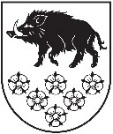 LATVIJAS REPUBLIKAKANDAVAS NOVADA DOMEDārza iela 6, Kandava, Kandavas novads, LV – 3120, reģ. Nr.90000050886, Tālrunis 631 82028, fakss 631 82027, e-pasts: dome@kandava.lvKandavā APSTIPRINĀTSKandavas novada domes sēdē2019. gada 29.augustā(protokols Nr.10   4.§)PRECIZĒTS Kandavas novada domes sēdē2019. gada 31.oktobrī(protokols Nr.12,   2.§)Kandavas novada domes saistošie noteikumi Nr.15“Par transporta nodrošināšanu vispārējās izglītībasiestāžu un profesionālās ievirzes izglītības iestāžuizglītojamajiem Kandavas novada pašvaldībā”Izdoti saskaņā ar likumu “Par pašvaldībām” 43.panta pirmās daļas 13.punktu, trešo daļu, Sabiedriskā transporta likuma 14.panta trešo daļu Saistošie noteikumi (turpmāk – Noteikumi) nosaka kārtību, kādā Kandavas novada pašvaldība (turpmāk – Pašvaldība) nodrošina vispārējās izglītības iestāžu un profesionālās ievirzes izglītības iestāžu izglītojamo (turpmāk - izglītojamie) nokļūšanu no dzīves vietas līdz izglītības iestādei un atpakaļ.Transporta nodrošināšana izglītojamajiem tiek nodrošināta visu mācību gadu.Braukšanas izdevumu veidi, kurus apmaksā Pašvaldība: braukšanas karte - izsniedz pakalpojuma sniedzējs, ar kuru Pašvaldība ir noslēgusi līgumu par pakalpojuma sniegšanu braukšanai vietējās nozīmes pasažieru pārvadājumu sabiedriskā transporta maršrutu autobusos;  pašpārvadājuma transports - ar Pašvaldības autotransportu veikts nekomerciāls pasažieru pārvadājums, atbilstoši Kandava novada izglītības iestāžu vadītāju apstiprinātam maršrutam un saskaņotam Kandavas novada izglītības pārvaldē;ārpakalpojuma transports - pārvadātājs, ar kuru Pašvaldība ir noslēgusi līgumu;degvielas izdevumu apmaksa - izdevumu apmaksa, ja netiek nodrošināts regulārs sabiedriskā transporta vai pašpārvadājuma pakalpojums un attālums no pastāvīgās dzīvesvietas līdz izglītības iestādei vai tuvākajai sabiedriskā/pašpārvadājuma transporta pieturai, ārpus Kandavas pilsētas teritorijas vai Kandavas pagastu teritorijas, pārsniedz Noteikumu 5.punktā noteiktos attālumus.Pašvaldība nesedz izglītojamajam braukšanas izdevumus, ja izglītojamais apmeklē citā pašvaldībā esošu izglītības iestādi, tajā skaitā profesionālās ievirzes izglītības iestādi, kas īsteno tādas pašas vai līdzīgas izglītības programmas, kādas ir pieejamas Kandavas novadā esošajās izglītības iestādēs vai profesionālās ievirzes izglītības iestādēs. Pieļaujamais iešanas attālums no mājām līdz iekāpšanai transportlīdzeklī: 1.- 6.klases izglītojamajiem ir 2 km;7.- 12.klases izglītojamajiem ir 3 km.Transporta nodrošināšanas izdevumus, izglītojamo nokļūšanai no dzīvesvietas līdz izglītības iestādei un atpakaļ, Pašvaldība sedz 100% apmērā, ja:izglītojamā dzīvesvieta deklarēta Kandavas novada administratīvajā teritorijā, bet ārpus Kandavas pilsētas teritorijas un izglītojamais mācās Pašvaldības izglītības iestādē; citas pašvaldības administratīvajā teritorijā deklarēts izglītojamais mācās Pašvaldības izglītības iestādē.Degvielas izdevumu apmaksu aprēķina pēc šādas formulas:  K = A x D x I, kur K - degvielas izdevumu apmaksas apmērs mēnesī; A - attālums līdz izglītības iestādei, vai tuvākajai sabiedriskā/pašpārvadājuma transporta pieturai, ārpus Kandavas pilsētas teritorijas vai Kandavas pagastu teritorijas, kas pārsniedz Noteikumu 5.punktā noteiktos attālumus, turp un atpakaļ;D - apmeklēto mācību dienu skaits mēnesī; I -  0,11 EUR/km, kas atbilst pasažieru pārvadājuma viena km vidējām izmaksām. Lai saņemtu degvielas izdevumu apmaksu, izglītojamo vecākiem vai likumiskajiem pārstāvjiem jāiesniedz izglītības iestādē, kurā izglītojamais mācās, iesniegums (pielikums).Izglītības iestāde Noteikumu 8.punktā noteiktos iesniegumus un izdevumu apliecinošos dokumentus degvielas izdevumu apmaksai par mācību gada tekošo mēnesi iesniedz Kandavas novada Domes Finanšu nodaļai, līdz nākošā mēneša 10. datumam.  Degvielas izdevumu apmaksu izmaksā Noteikumu 8.punktā noteiktajai personai saskaņā ar Kandavas novada Domes Finanšu nodaļai iesniegto un apkopoto izglītojamo sarakstu, kuru ar rīkojumu apstiprina izglītības iestādes vadītājs.Noteikumi stājas spēkā nākošajā dienā pēc publikācijas Kandavas novada domes informatīvajā izdevumā “Kandavas Novada Vēstnesis”.Kandavas novada domes priekšsēdētāja  (personiskais paraksts) I. PriedePielikums
Kandavas novada domes 2019.gada 29.augustasaistošajiem noteikumiem Nr.15 (protokols Nr.10  4.§)………………………………………………………… (izglītības iestādes nosaukums) ............................................................................................................... 	 	                (izglītojamā vecāka vai  likumiskā pārstāvja vārds, uzvārds, personas kods)  ...............................................................................................................                                                                                  (dzīvesvietas adrese, tālrunis) IESNIEGUMS personīgā transporta izmaksu kompensācijas saņemšanai Lūdzu kompensēt transporta izdevumus par mana dēla/meitas ................................................................................................................................................  (vārds, uzvārds, personas kods) braucieniem no....................................................................................................................... (adrese) uz..........................................................................................................……………………..                    (adrese) pēc noteiktā aprēķina.   	Braukšanas attālums no izglītojamā deklarētās vai faktiskās dzīves vietas līdz izglītības iestādei ....................................................................................ir __________km                                              (izglītības iestādes nosaukums) vai ________ km līdz tuvākai satiksmes autobusa pieturai.  Transporta kompensācijas saņēmējs: ....................................................................................                                         (vārds, uzvārds ) Transporta izdevumu kompensāciju lūdzu pārskaitīt uz bankas kontu    ..........................................................................................................................................  (bankas konta Nr.) Esmu iepazinies/-usies ar Kandavas novada pašvaldības saistošajiem noteikumiem Nr.15  „ Par transporta nodrošināšanu vispārējās izglītības iestāžu un profesionālās ievirzes izglītības iestāžuizglītojamajiem Kandavas novada pašvaldībā” un informēts/-a, ka novada pašvaldība atmaksā transporta izmaksu kompensāciju, kas atbilst iesnieguma veidlapā norādītajam un ir iesniegta noteiktajā kārtībā.  __________________________                                      __________________________                     (datums) 	 	 	 	 	             (paraksts un atšifrējums)  Apliecinu, ka ..........................................................................  .......................... mēnesī                                                           (izglītojamā vārds, uzvārds)......................................................................................  apmeklēja ....................dienas,            (izglītības iestādes nosaukums) Klases audzinātājs ____________________________                                     (paraksts un atšifrējums)  ……………………………………                    (datums) PASKAIDROJUMA RAKSTSKandavas novada domes saistošo noteikumu Nr.15“Par transporta nodrošināšanu vispārējās izglītībasiestāžu un profesionālās ievirzes izglītības iestāžuizglītojamajiem Kandavas novada pašvaldībā”projektamKandavas novada domes priekšsēdētāja            (personiskais paraksts)        I. PriedePaskaidrojuma raksta sadaļasNorādāmā informācija1. Īss projekta satura izklāstsSaistošie noteikumi nosaka pašvaldības atbalstu izglītojamo nokļūšanai no dzīves vietas līdz izglītības iestādei un atpakaļ.2. Projekta nepieciešamības pamatojumsSaistošie noteikumi nepieciešami, lai skaidri definētu izglītojamos, kuriem ir tiesības saņemt pašvaldības atbalstu nokļūšanai no dzīves vietas līdz izglītības iestādei un atpakaļ.3. Informācija par plānoto projekta ietekmi uz pašvaldības budžetuFinansējums paredzēts iepriekšējo gadu robežās.4. Informācija par plānoto projekta ietekmi uz uzņēmējdarbības vidi pašvaldības teritorijāNav attiecināms.5. Informācija par administratīvajām procedūrāmNemaina līdzšinējo kārtību.6. Informācija par konsultācijām ar privātpersonāmNav bijušas nepieciešamas.